Gmina Gubin                                                              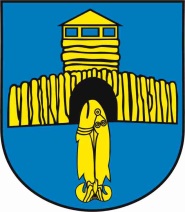 ul. Obrońców Pokoju 2066-620 GubinGubin, dnia  06.05.2021r.	INFORMACJA O WYBORZE NAJKORZYSTNIEJSZEJ OFERTYDotyczy zamówienia pn. Wykonanie dokumentacji projektowo-kosztorysowej budowy oświetlenia  dla zadania pn.: „Przebudowa oświetlenia ulicznego i budowa nowych punktów świetlnych  w miejscowości Strzegów gm. Gubin”Jako najkorzystniejszą ofertę  w przedmiotowym postępowaniu wybrano:Ofertę: nr 4 – cena oferty: 15 990,00  PLN (brutto)Oferta najkorzystniejsza spełniająca warunki określone w zapytaniu ofertowym.1.Elektro Bor Biuro ProjektoweMaciej Borowskiul. B. Krzywoustego 2B/25,59-800 Lubań2.SAHARAM GROUP Sp. z o.o.Pl. Jana Kilińskiego 2,35-005 Rzeszów3.nevtech Dawid Furmaniakul. Topolowa 6,62-068 Rostarzewo4.ELNOW Krzysztof Noweckiul. Górna 25,68-343 Brody5.ELCONT SP. J. Radosław Cieślak, Fabian RębiszTrzebownisko 928 C,36-001 Trzebownisko